СОВЕТ ДЕПУТАТОВ муниципального образования КАРАГУЗИНСКИЙ СЕЛЬСОВЕТ САРАКТАШСКОГО РАЙОНА оренбургской областичетвёртый созывР Е Ш Е Н И Епервого организационного заседания Совета депутатовКарагузинского сельсовета Саракташского района четвёртого созыва23 сентября 2020 года                       с. Карагузино                                    № 2	В соответствии со статьями _____Устава муниципального образования Карагузинский сельсовет Саракташского района,	Совет депутатов сельсоветаР Е Ш И Л :           1. Избрать заместителем председателя Совета депутатов муниципального образования Карагузинский сельсовет Саракташского района Оренбургской области четвёртого созыва на срок полномочий Совета депутатов Карагузинского сельсовета Мурсалимова Давлетшу Ахметовича.2. Настоящее решение вступает в силу со дня его подписания.3. Контроль за исполнением решения оставляю за собой.Председатель Совета депутатов сельсовета                                                                          Ислаев И.Х.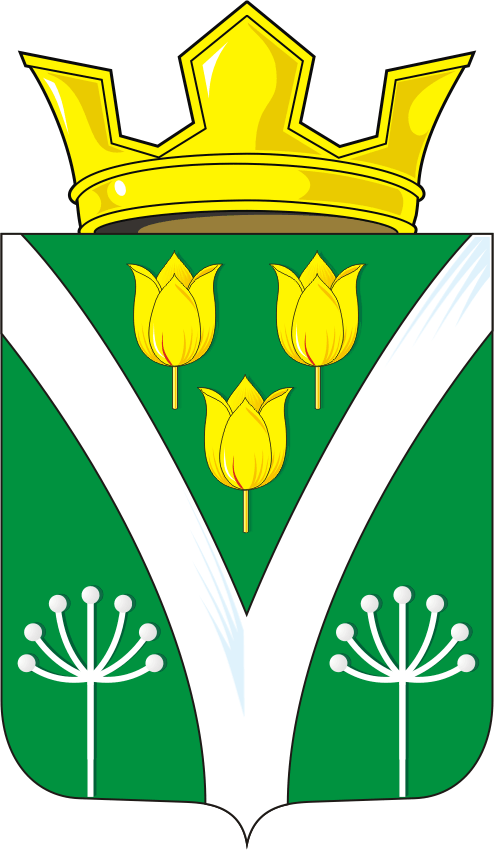 Об избрании заместителя председателя Совета депутатов муниципального образования Карагузинский сельсовет Саракташского района Оренбургской области четвёртого созываРазослано:администрации сельсовета, организационному отделу администрации района, официальный сайт администрации сельсовета, прокуратуре района